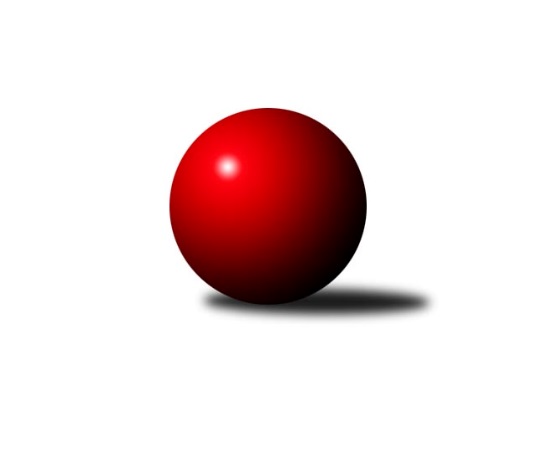 Č.1Ročník 2022/2023	17.9.2022Tak máme za sebou první kolo nového ročníku, které skončilo úspěšněji pro hostující družstva, která získala 7 bodů; domácí jen 5. Jako největší překvapení vidím vítězství „béčka“ Rokytnice v Milovicích na „áčku“. Ani pouhá remíza loni divizních Hořic v domácím prostředí se zrovna nečekala. Podle zápisu se v Milovicích a ve Vrchlabí hrálo na kuželnách s neplatnou kolaudací. Nejlepšího výkonu v tomto kole: 2669 dosáhlo družstvo: Jičín B a z jednotlivců Míla Vik, kterému chybělo jen 6 kuželek do „pětikila“.Východočeský přebor skupina A 2022/2023Výsledky 1. kolaSouhrnný přehled výsledků:Jičín B	- Milovice B	12:4	2669:2535		15.9.Dvůr Kr. B	- Poříčí A	6:10	2313:2462		15.9.Hořice C	- Trutnov C	8:8	2540:2534		16.9.Milovice A	- Rokytnice n. J. B	4:12	2418:2434		16.9.Josefov A	- Nová Paka B	10:6	2376:2340		16.9.Vrchlabí B	- Vrchlabí C	4:12	2455:2508		16.9.Tabulka družstev:	1.	Jičín B	1	1	0	0	12 : 4 	 	 2669	2	2.	Vrchlabí C	1	1	0	0	12 : 4 	 	 2508	2	3.	Rokytnice n. J. B	1	1	0	0	12 : 4 	 	 2434	2	4.	Poříčí A	1	1	0	0	10 : 6 	 	 2462	2	5.	Josefov A	1	1	0	0	10 : 6 	 	 2376	2	6.	Hořice C	1	0	1	0	8 : 8 	 	 2540	1	7.	Trutnov C	1	0	1	0	8 : 8 	 	 2534	1	8.	Nová Paka B	1	0	0	1	6 : 10 	 	 2340	0	9.	Dvůr Kr. B	1	0	0	1	6 : 10 	 	 2313	0	10.	Milovice B	1	0	0	1	4 : 12 	 	 2535	0	11.	Vrchlabí B	1	0	0	1	4 : 12 	 	 2455	0	12.	Milovice A	1	0	0	1	4 : 12 	 	 2418	0Podrobné výsledky kola:	 Jičín B	2669	12:4	2535	Milovice B	Pavel Kaan	 	 226 	 232 		458 	 2:0 	 428 	 	196 	 232		Martin Včeliš	Marie Kolářová	 	 223 	 208 		431 	 0:2 	 441 	 	218 	 223		Lukáš Kostka	Ladislav Křivka	 	 214 	 224 		438 	 2:0 	 414 	 	217 	 197		Marek Ondráček	Jiří Čapek	 	 221 	 191 		412 	 0:2 	 414 	 	193 	 221		Jan Masopust	Roman Bureš	 	 229 	 231 		460 	 2:0 	 443 	 	233 	 210		Miroslav Šanda	Vladimír Řehák	 	 242 	 228 		470 	 2:0 	 395 	 	195 	 200		Ondra Kolářrozhodčí: Vladimír PavlataNejlepší výkon utkání: 470 - Vladimír Řehák	 Dvůr Kr. B	2313	6:10	2462	Poříčí A	Martina Kramosilová	 	 209 	 178 		387 	 2:0 	 367 	 	209 	 158		Jakub Petráček	Martin Kozlovský	 	 206 	 230 		436 	 2:0 	 393 	 	203 	 190		Milan Lauber	Michal Sirový	 	 205 	 212 		417 	 0:2 	 448 	 	218 	 230		Miroslav Kužel	Kateřina Šmídová	 	 192 	 209 		401 	 2:0 	 385 	 	180 	 205		Daniel Havrda	Martin Šnytr	 	 177 	 163 		340 	 0:2 	 448 	 	219 	 229		Jan Gábriš	Ladislav Malý	 	 153 	 179 		332 	 0:2 	 421 	 	213 	 208		Jan Rozarozhodčí: Miroslav ŠulcNejlepšího výkonu v tomto utkání: 448 kuželek dosáhli: Miroslav Kužel, Jan Gábriš	 Hořice C	2540	8:8	2534	Trutnov C	Kryštof Košťál	 	 223 	 219 		442 	 0:2 	 446 	 	216 	 230		Karel Slavík	Karel Košťál	 	 214 	 199 		413 	 2:0 	 395 	 	200 	 195		David Chaloupka	Rudolf Kedroň	 	 196 	 193 		389 	 0:2 	 417 	 	224 	 193		Jiří Škoda	Jan Modřický	 	 186 	 204 		390 	 0:2 	 419 	 	205 	 214		Václav Kukla	Adam Balihar	 	 220 	 205 		425 	 0:2 	 441 	 	221 	 220		Michal Turek	Martin Zvoníček	 	 249 	 232 		481 	 2:0 	 416 	 	213 	 203		František Janktorozhodčí: Vojtěch TulkaNejlepší výkon utkání: 481 - Martin Zvoníček	 Milovice A	2418	4:12	2434	Rokytnice n. J. B	Miroslav Včeliš	 	 170 	 212 		382 	 0:2 	 392 	 	206 	 186		Tomáš Cvrček	Jarmil Nosek	 	 174 	 185 		359 	 0:2 	 412 	 	190 	 222		Filip Vízek	Vlastimil Hruška	 	 226 	 204 		430 	 2:0 	 358 	 	193 	 165		Filip Hanout	Radoslav Dušek	 	 159 	 200 		359 	 0:2 	 430 	 	221 	 209		Jakub Kašpar	Václav Souček	 	 209 	 185 		394 	 0:2 	 413 	 	188 	 225		Pavel Müller	Miloslav Vik	 	 259 	 235 		494 	 2:0 	 429 	 	225 	 204		Martin Pacákrozhodčí: Václav SoučekNejlepší výkon utkání: 494 - Miloslav Vik	 Josefov A	2376	10:6	2340	Nová Paka B	Pavel Řehák	 	 187 	 172 		359 	 0:2 	 401 	 	205 	 196		Jan Bajer	Lukáš Rožnovský *1	 	 185 	 227 		412 	 2:0 	 394 	 	204 	 190		Jiří Kout	Lukáš Ludvík	 	 181 	 196 		377 	 0:2 	 398 	 	196 	 202		Martin Pešta	Jakub Hrycík	 	 213 	 217 		430 	 2:0 	 351 	 	185 	 166		Lenka Havlínová	Jiří Rücker	 	 208 	 196 		404 	 2:0 	 368 	 	179 	 189		Pavel Beyr	Petr Hrycík	 	 196 	 198 		394 	 0:2 	 428 	 	204 	 224		Jaroslav Fajferrozhodčí: Jiří Rücker
střídání: *1 od 47. hodu Roman KašparNejlepší výkon utkání: 430 - Jakub Hrycík	 Vrchlabí B	2455	4:12	2508	Vrchlabí C	Pavel Gracias	 	 185 	 198 		383 	 0:2 	 415 	 	186 	 229		Martina Fejfarová	Jitka Svatá	 	 189 	 219 		408 	 0:2 	 430 	 	227 	 203		Josef Rychtář	Jan Horáček *1	 	 234 	 219 		453 	 2:0 	 448 	 	236 	 212		Jaroslav Lux	Václav Vejdělek	 	 187 	 230 		417 	 2:0 	 378 	 	200 	 178		Jan Stejskal	Ondřej Votoček *2	 	 186 	 164 		350 	 0:2 	 392 	 	202 	 190		Jana Votočková	Filip Matouš	 	 223 	 221 		444 	 0:2 	 445 	 	232 	 213		Eva Fajstavrovározhodčí: Josef Dymáček
střídání: *1 od 51. hodu Andrea Sochorová, *2 od 51. hodu Miroslav MejznarNejlepší výkon utkání: 453 - Jan HoráčekPořadí jednotlivců:	jméno hráče	družstvo	celkem	plné	dorážka	chyby	poměr kuž.	Maximum	1.	Miloslav Vik 	Milovice A	494.00	308.0	186.0	0.0	1/1	(494)	2.	Martin Zvoníček 	Hořice C	481.00	312.0	169.0	4.0	1/1	(481)	3.	Vladimír Řehák 	Jičín B	470.00	316.0	154.0	3.0	1/1	(470)	4.	Roman Bureš 	Jičín B	460.00	298.0	162.0	3.0	1/1	(460)	5.	Pavel Kaan 	Jičín B	458.00	305.0	153.0	3.0	1/1	(458)	6.	Jaroslav Lux 	Vrchlabí C	448.00	302.0	146.0	2.0	1/1	(448)	7.	Jan Gábriš 	Poříčí A	448.00	307.0	141.0	11.0	1/1	(448)	8.	Miroslav Kužel 	Poříčí A	448.00	314.0	134.0	3.0	1/1	(448)	9.	Karel Slavík 	Trutnov C	446.00	287.0	159.0	1.0	1/1	(446)	10.	Eva Fajstavrová 	Vrchlabí C	445.00	297.0	148.0	2.0	1/1	(445)	11.	Filip Matouš 	Vrchlabí B	444.00	310.0	134.0	6.0	1/1	(444)	12.	Miroslav Šanda 	Milovice B	443.00	312.0	131.0	6.0	1/1	(443)	13.	Kryštof Košťál 	Hořice C	442.00	296.0	146.0	2.0	1/1	(442)	14.	Michal Turek 	Trutnov C	441.00	298.0	143.0	6.0	1/1	(441)	15.	Lukáš Kostka 	Milovice B	441.00	303.0	138.0	5.0	1/1	(441)	16.	Ladislav Křivka 	Jičín B	438.00	286.0	152.0	3.0	1/1	(438)	17.	Martin Kozlovský 	Dvůr Kr. B	436.00	293.0	143.0	9.0	1/1	(436)	18.	Marie Kolářová 	Jičín B	431.00	309.0	122.0	8.0	1/1	(431)	19.	Josef Rychtář 	Vrchlabí C	430.00	297.0	133.0	7.0	1/1	(430)	20.	Vlastimil Hruška 	Milovice A	430.00	297.0	133.0	7.0	1/1	(430)	21.	Jakub Hrycík 	Josefov A	430.00	307.0	123.0	7.0	1/1	(430)	22.	Jakub Kašpar 	Rokytnice n. J. B	430.00	314.0	116.0	10.0	1/1	(430)	23.	Martin Pacák 	Rokytnice n. J. B	429.00	287.0	142.0	5.0	1/1	(429)	24.	Jaroslav Fajfer 	Nová Paka B	428.00	286.0	142.0	4.0	1/1	(428)	25.	Martin Včeliš 	Milovice B	428.00	289.0	139.0	12.0	1/1	(428)	26.	Adam Balihar 	Hořice C	425.00	300.0	125.0	9.0	1/1	(425)	27.	Jan Roza 	Poříčí A	421.00	315.0	106.0	9.0	1/1	(421)	28.	Václav Kukla 	Trutnov C	419.00	288.0	131.0	10.0	1/1	(419)	29.	Jiří Škoda 	Trutnov C	417.00	276.0	141.0	6.0	1/1	(417)	30.	Václav Vejdělek 	Vrchlabí B	417.00	277.0	140.0	2.0	1/1	(417)	31.	Michal Sirový 	Dvůr Kr. B	417.00	293.0	124.0	5.0	1/1	(417)	32.	František Jankto 	Trutnov C	416.00	298.0	118.0	17.0	1/1	(416)	33.	Martina Fejfarová 	Vrchlabí C	415.00	300.0	115.0	9.0	1/1	(415)	34.	Marek Ondráček 	Milovice B	414.00	280.0	134.0	14.0	1/1	(414)	35.	Jan Masopust 	Milovice B	414.00	301.0	113.0	11.0	1/1	(414)	36.	Pavel Müller 	Rokytnice n. J. B	413.00	300.0	113.0	9.0	1/1	(413)	37.	Karel Košťál 	Hořice C	413.00	300.0	113.0	13.0	1/1	(413)	38.	Filip Vízek 	Rokytnice n. J. B	412.00	279.0	133.0	4.0	1/1	(412)	39.	Jiří Čapek 	Jičín B	412.00	280.0	132.0	10.0	1/1	(412)	40.	Jitka Svatá 	Vrchlabí B	408.00	292.0	116.0	7.0	1/1	(408)	41.	Jiří Rücker 	Josefov A	404.00	280.0	124.0	3.0	1/1	(404)	42.	Jan Bajer 	Nová Paka B	401.00	268.0	133.0	6.0	1/1	(401)	43.	Kateřina Šmídová 	Dvůr Kr. B	401.00	278.0	123.0	6.0	1/1	(401)	44.	Martin Pešta 	Nová Paka B	398.00	283.0	115.0	10.0	1/1	(398)	45.	David Chaloupka 	Trutnov C	395.00	266.0	129.0	5.0	1/1	(395)	46.	Ondra Kolář 	Milovice B	395.00	297.0	98.0	11.0	1/1	(395)	47.	Petr Hrycík 	Josefov A	394.00	279.0	115.0	5.0	1/1	(394)	48.	Jiří Kout 	Nová Paka B	394.00	288.0	106.0	5.0	1/1	(394)	49.	Václav Souček 	Milovice A	394.00	291.0	103.0	8.0	1/1	(394)	50.	Milan Lauber 	Poříčí A	393.00	302.0	91.0	19.0	1/1	(393)	51.	Tomáš Cvrček 	Rokytnice n. J. B	392.00	275.0	117.0	11.0	1/1	(392)	52.	Jana Votočková 	Vrchlabí C	392.00	288.0	104.0	10.0	1/1	(392)	53.	Jan Modřický 	Hořice C	390.00	276.0	114.0	11.0	1/1	(390)	54.	Rudolf Kedroň 	Hořice C	389.00	256.0	133.0	5.0	1/1	(389)	55.	Martina Kramosilová 	Dvůr Kr. B	387.00	277.0	110.0	14.0	1/1	(387)	56.	Daniel Havrda 	Poříčí A	385.00	270.0	115.0	13.0	1/1	(385)	57.	Pavel Gracias 	Vrchlabí B	383.00	261.0	122.0	11.0	1/1	(383)	58.	Miroslav Včeliš 	Milovice A	382.00	286.0	96.0	15.0	1/1	(382)	59.	Jan Stejskal 	Vrchlabí C	378.00	271.0	107.0	13.0	1/1	(378)	60.	Lukáš Ludvík 	Josefov A	377.00	272.0	105.0	6.0	1/1	(377)	61.	Pavel Beyr 	Nová Paka B	368.00	274.0	94.0	10.0	1/1	(368)	62.	Jakub Petráček 	Poříčí A	367.00	261.0	106.0	14.0	1/1	(367)	63.	Pavel Řehák 	Josefov A	359.00	255.0	104.0	10.0	1/1	(359)	64.	Radoslav Dušek 	Milovice A	359.00	261.0	98.0	13.0	1/1	(359)	65.	Jarmil Nosek 	Milovice A	359.00	278.0	81.0	20.0	1/1	(359)	66.	Filip Hanout 	Rokytnice n. J. B	358.00	278.0	80.0	19.0	1/1	(358)	67.	Lenka Havlínová 	Nová Paka B	351.00	257.0	94.0	12.0	1/1	(351)	68.	Martin Šnytr 	Dvůr Kr. B	340.00	254.0	86.0	17.0	1/1	(340)	69.	Ladislav Malý 	Dvůr Kr. B	332.00	236.0	96.0	16.0	1/1	(332)Sportovně technické informace:Starty náhradníků:registrační číslo	jméno a příjmení 	datum startu 	družstvo	číslo startu
Hráči dopsaní na soupisku:registrační číslo	jméno a příjmení 	datum startu 	družstvo	27033	Andrea Sochorová	16.09.2022	Vrchlabí B	23333	Jan Masopust	15.09.2022	Milovice B	3850	Pavel Müller	16.09.2022	Rokytnice n. J. B	15946	Jan Roza	15.09.2022	Poříčí A	20056	Jan Gábriš	15.09.2022	Poříčí A	25049	Jakub Petráček	15.09.2022	Poříčí A	25050	Daniel Havrda	15.09.2022	Poříčí A	5294	Radoslav Dušek	16.09.2022	Milovice A	150	Jarmil Nosek	16.09.2022	Milovice A	25660	Ladislav Malý	15.09.2022	Dvůr Kr. B	Program dalšího kola:2. kolo23.9.2022	pá	17:00	Poříčí A - Josefov A	23.9.2022	pá	17:00	Rokytnice n. J. B - Dvůr Kr. B	23.9.2022	pá	17:00	Milovice B - Milovice A	23.9.2022	pá	17:00	Vrchlabí C - Nová Paka B	23.9.2022	pá	17:00	Trutnov C - Jičín B	23.9.2022	pá	19:30	Vrchlabí B - Hořice C	Nejlepší šestka kola - absolutněNejlepší šestka kola - absolutněNejlepší šestka kola - absolutněNejlepší šestka kola - absolutněNejlepší šestka kola - dle průměru kuželenNejlepší šestka kola - dle průměru kuželenNejlepší šestka kola - dle průměru kuželenNejlepší šestka kola - dle průměru kuželenNejlepší šestka kola - dle průměru kuželenPočetJménoNázev týmuVýkonPočetJménoNázev týmuPrůměr (%)Výkon1xMiloslav VikMilovice A4941xMiloslav VikMilovice A122.184941xMartin ZvoníčekHořice C4811xMartin ZvoníčekHořice C113.764811xVladimír ŘehákJičín B4701xMiroslav KuželPoříčí A 112.594481xRoman BurešJičín B4601xJan GábrišPoříčí A 112.594481xPavel KaanJičín B4581xMartin KozlovskýDvůr Kr. B109.574361x
1x
1xJan Gábriš
Miroslav Kužel
Jaroslav LuxPoříčí A 
Poříčí A 
Vrchlabí C448
448
4481xJakub HrycíkJosefov A109.41430